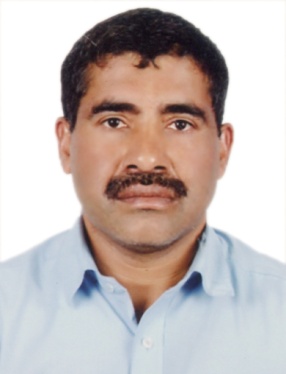 ISMAIL Email: ismail.384262@2freemail.com APPLIED FOR  driverPROFILE A Suitable position with an organization where I can utilize the best of my skills and abilities that fit to my education, skills and experience encouraged and permitted to be an active participant to give vital contribution for development of the company. Skills:-Well knowledge about Dubai –UAE Road and location. Very Energetic result oriented and organizedEfficient and well behaved personExtremely hardworking self-motivated and able to work independently in a team environment under supervision  Keep excellent inter personal relations with colleagues and ready to help themPersonal INFORMATION Date of Birth		: 	10.08.1973Marital Status 	:	Married  Nationality 		: 	Indian Language Known	:	Hindi, English, Arabic, Parsi, Tamil, Malayalam, Kannada.Visa Status		:	Employment Visa educational qualificationHigh Schoolwork experience total 16 years 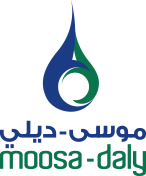 Worked as a Driver BIN MOOSA & DALY LTD LLC in Dubai Br (UAE) 9 years (2008 – 2018)Worked as Driver  National Taxi in Dubai 5 years  (2000 – 2005)Worked as Messenger in Qasim Travel and Tourism in Dubai (2005-2007)DUTIES RESPONSIBILITIESLeading to team work and arrange the manpower Installing electrical panels, conduit,  and  cabling.Install repair and maintain power distribution systems, panels, subpanels.Study Blueprints and layout work for helpers.Request  Materials for future work.Install and wire switchboards and transformers.Troubleshooting and repairing in a timely minor.    HV cable pulling, joint, test and termination Electrical equipment installation (junction box, lighting, electrical switchboard, pump.LICENSE DETAILS Date of issue 		:	08.03.1998Date of Expiry	:	07.03.2023Category 		:	Light Vehicle./Heavy Bus, Mini BusPlace of Issue            :          Dubai.passport detailsIssue Date		:	17.04.2013Expiry Date		:	16.04.2023Place of Issue             :            Dubai.declarationHere I am kindly declared that the above mentioned details all are true in the best of my knowledge and believe. 